Памятка для родителей:«Профилактика детского травматизма на железной дороге»Железная дорога – это зона повышенной опасности, где главным травмирующим фактором был и остается наезд подвижного состава, высокое напряжение в контактном проводе. Отсюда следует, что нахождение детей в зоне железной дороги может быть смертельно опасно.Однако, пренебрегая существующим запретом, некоторые ребята самостоятельно находятся на железнодорожных путях, цепляются за автосцепки и подножки вагонов. Шалость не остается безнаказанной, дети получают травмы различной тяжести и, как правило, остаются инвалидами.Это происходит потому, что детям не объясняют, что игры на железнодорожных путях приводят к трагедии.Каждый гражданин, попавший на железную дорогу, должен помнить о cвoей безопасности и защитить себя или ребенка, помня основные правила нахождения на пути:не стоять близко к краю платформы при приближении поезда;переходить пути в строго отведенных для этого местах;подлазить под вагоны;пешеходы должны переходить железнодорожные пути только в установленных местах, пользуясь при этом пешеходными мостами, тоннелями, переездами. На станциях, где нет мостов и тоннелей, граждане должны переходить железнодорожные пути по настилам, или в местах, где установлены указатели;перед переходом пути по пешеходному настилу необходимо убедиться в отсутствии движущегося подвижного состава;при приближении поезда следует остановиться, пропустить его и, убедившись в отсутствии подвижного состава по соседнему пути, продолжать переход.Помните, соблюдение этих правил сохранит жизнь и здоровье Вам и Вашему ребенку.Запрещается:проезжать на крышах, подножках, переходных площадках вагонов;посадка и высадка на ходу поезда; высовываться из окон вагонов и дверей тамбуров на ходу поезда;оставлять детей без присмотра на посадочных платформах и в вагонах;  выходить из вагона на междупутье и стоять там при проходе встречного поезда;прыгать с платформы на железнодорожные пути;устраивать на платформе различные подвижные игры;бежать по платформе рядом с вагоном прибывающего или уходящего поезда, а также находиться ближе двух метров от края платформы во время прохождения поезда без остановки;подходить к вагону до полной остановки поезда;запрещается на станциях и перегонах подлезать под вагоны и перелазить через автосцепки для прохода через путь;запрещается проходить по железнодорожным мостам и тоннелям, неспециализированным для перехода пешеходов;запрещается переходить через железнодорожные пути перед близко стоящим поездом;запрещается переходить путь сразу же после прохода поезда одного направления, не убедившись в отсутствии поезда встречного направления;игры детей на железнодорожных путях запрещаются;запрещается проезжать на крышах вагонов, подножках, переходных площадках вагонов;запрещается подниматься на электроопоры;нельзя приближаться к лежащему на земле электропроводу ближе 8 метров;запрещается проходить вдоль железнодорожного пути ближе 5 метров от крайнего рельса;ходить в районе стрелочных переводов, так как это может привести к травме.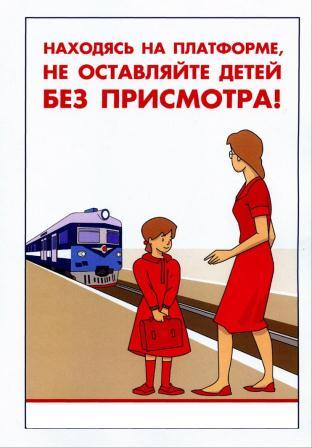 ПОМНИТЕ, ЧТО ЖЕЛЕЗНАЯ ДОРОГА ЭТО НЕ МЕСТО ДЛЯ ИГР,А ЗОНА ПОВЫШЕННОЙ ОПАСНОСТИ, ГДЕ ЦЕНА НЕВНИМАТЕЛЬНОСТИ - ВАША ЖИЗНЬ И ЗДОРОВЬЕ!